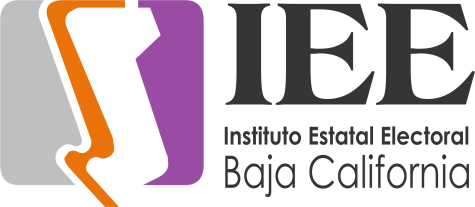 COORDINACIÓN DE INFORMÁTICAY ESTADÍSTICA ELECTORALOFICIO No. CDIyEE/81/2016LIC. MARIO EDUARDO MALO PAYÁNTITULAR DE LA UNIDAD DE TRANSPARENCIAP R E S E N T E.-	Con fundamento en el artículo 62 apartado a) fracción XIII del Reglamento Interior del Instituto Estatal Electoral de Baja California, y el artículo 63 párrafo 1 de la ley de Transparencia y Acceso a la Información Pública del Estado donde se establece, los sujetos solo estarán obligados a entregar documentos que se encuentren en sus archivos; en relación a su oficio No. UTIEEBC/202/2016, me permito informarle lo siguiente:Los resultados que manejamos en las Elecciones 1995, 2001, 2007 y 2013son los que aparecen en el link: http://www.ieebc.mx/resultados.html, de nuestra página Web.Sin otro particular, me despido. A T E N T A M E N T E“POR LA AUTONOMÍA E INDEPENDENCIADE LOS ORGANISMOS ELECTORALES”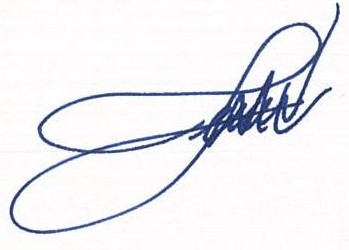 Mexicali Baja California, a 11 de Marzo de 2016.ING. FERNANDO MEZA CORTEZTITULAR DE INFORMÁTICA YESTADÍSTICA ELECTORAL